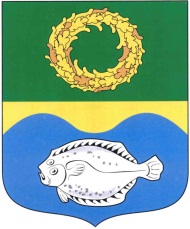 РОССИЙСКАЯ ФЕДЕРАЦИЯКАЛИНИНГРАДСКАЯ ОБЛАСТЬОКРУЖНОЙ СОВЕТ ДЕПУТАТОВМУНИЦИПАЛЬНОГО ОБРАЗОВАНИЯ«ЗЕЛЕНОГРАДСКИЙ ГОРОДСКОЙ ОКРУГ»(первого созыва)РЕШЕНИЕ от  15 декабря  2017 года                                                                        № 184 г. Зеленоградск                                  Об утверждении состава комиссии окружного Совета депутатов муниципального образования «Зеленоградский городской округ» по соблюдению депутатами окружного Совета депутатов муниципального образования «Зеленоградский городской округ» установленных законодательством запретов и ограничений, требований об урегулировании конфликта интересов              В целях организации работы по исполнению законодательства о противодействии коррупции, в соответствии с Положением о комиссии окружного Совета депутатов муниципального образования «Зеленоградский городской округ» по соблюдению депутатами окружного Совета депутатов муниципального образования «Зеленоградский городской округ» установленных законодательством запретов и ограничений, требований об урегулировании конфликта интересов, окружной Совет депутатов муниципального образования «Зеленоградский городской округ»Р Е Ш И Л :     1. Утвердить состав комиссии окружного Совета депутатов муниципального образования «Зеленоградский городской округ» по соблюдению депутатами окружного Совета депутатов муниципального образования «Зеленоградский городской округ» установленных законодательством запретов и ограничений, требований об урегулировании конфликта интересов согласно приложению.     2. Опубликовать решение в газете «Волна» и разместить на официальном сайте органов местного самоуправления муниципального образования «Зеленоградский городской округ».     3. Решение вступает в силу со дня официального опубликования.Глава муниципального образования«Зеленоградский городской округ»               				       С.В.КулаковПриложение                                                                           к решению окружного Совета депутатов муниципального образования                                 						    «Зеленоградский городской округ»						    от  15 декабря 2017 года №184СОСТАВкомиссии окружного Совета депутатов муниципального образования «Зеленоградский городской округ» по соблюдению депутатами окружного Совета депутатов муниципального образования «Зеленоградский городской округ» установленных законодательством запретов и ограничений, требований об урегулировании конфликта интересовПредседатель комиссии: Ростовцев В. Г.- заместитель председателя окружного Совета депутатов МО «Зеленоградский городской округ»;Заместитель председателя комиссии: Шумилина М.Г.- депутат окружного Совета депутатов муниципального образования «Зеленоградский городской округ»;Секретарь комиссии: Карпова А.А.- управляющий делами окружного Совета депутатов муниципального образования «Зеленоградский городской округ».Члены комиссии: Васильев А.В. -  заместитель председателя окружного Совета депутатов муниципального образования «Зеленоградский городской округ»; Лопатко А.В.-депутат окружного Совета депутатов муниципального образования «Зеленоградский городской округ»; Гайдай М.И.-депутат окружного Совета депутатов муниципального образования «Зеленоградский городской округ»; Афанасьева И.С.-председатель контрольно-счетной комиссии муниципального образования «Зеленоградский городской округ»